RFQ Title:	Supply and Delivery of Two (More or Less) BackhoesRFQ No.:  1220-040-2021-000CONTRACTORLegal Name: 		_____________________________________________________Contact Person and Title:		Business Address:		Business Telephone:		Business Fax:		Business E-Mail Address:		TO:CITY OF SURREYCity Representative:	Richard D. Oppelt, Manager, Procurement ServicesEmail:			purchasing@surrey.caIf this offer is accepted by the City, such offer and acceptance will create a contract as described in:(a)	the RFQ;(b)	the specifications of Goods set out above and in Schedule A;(c)	the General Terms and Conditions; and(d)	this Quotation; and(e)	other terms, if any, that are agreed to by the parties in writing.Capitalized terms used and not defined in this Quotation will have the meanings given to them in the RFQ.  Except as specifically modified by this Quotation, all terms, conditions, representations, warranties and covenants as set out in the RFQ will remain in full force and effect.I/We have reviewed the RFQ Attachment 1 – Quotation Agreement - Goods.  If requested by the City, I/we would be prepared to enter into that Agreement, amended by the following departures (list, if any):Section			Requested Departure(s) / Alternative(s)	Please State Reason For Departure(s):Changes and Additions to Specifications:In addition to the warranties provided in Attachment 1 – Quotation Agreement - Goods, this Quotation includes the following warranties:I/We have reviewed the RFQ Attachment 1 – Quotation Agreement - Goods, Schedule A – Specifications of Goods.  If requested by the City, I/we would be prepared to meet those requirements, amended by the following departures (list, if any):Section			Requested Departure(s) / Alternative(s) / Additions	Please State Reason For Departure(s):Fees and PaymentsThe Contractor offers to supply to the City of Surrey the Goods for the prices plus applicable taxes as follows:Year, Make & Model: 		All costs to meet the preferred specifications shall be included in the following delivered prices.The completed unit shall be delivered within _______ days after receipt of purchase order.Manufacturer’s Warranty: State Warranty 	Warranty repairs shall be performed at 	Please complete if applicable:	British Columbia Certified Please provide details and costs of available options available for this unit (add additional pages as needed):In addition to the warranties provided in the Draft Quotation Agreement, this Quotation includes the following warranties:7.	I/We the undersigned duly authorized representatives of the Contractor, having received and carefully reviewed the RFQ including without limitation the draft Agreement submit this Quotation in response to the RFQ.This Quotation is offered by the Contractor this _______ day of _______________, 2021.CONTRACTORI/We have the authority to bind the Contractor:(Full Legal Name of Contractor)(Signature of Authorized Signatory)(Print Name and Position of Authorized Signatory)SCHEDULE B-1 – PREFERRED TECHNICAL SPECIFICATIONS RESPONSE FORMThe specifications herein states the minimum preferred specifications of the City of Surrey. All Quotations must be regular in every respect. Unauthorized conditions, limitations, or provisions shall be cause for rejection. The City of Surrey will consider as "irregular" or "non-responsive" any Quotation not prepared and submitted in accordance with the RFQ document and specification, or any Quotation lacking sufficient technical literature to enable the City to make a reasonable determination of compliance to the specification.It shall be the Contractor's responsibility to carefully examine each item of the specification. Failure to offer a completed Quotation or failure to respond to each section of the technical specification may cause the Quotation to be rejected without review as "non-responsive". All variances, exceptions and/or deviations shall be fully described in the appropriate section.Note: Contractors are directed to list complete manufacturers’ details of model proposed in the right-most column. 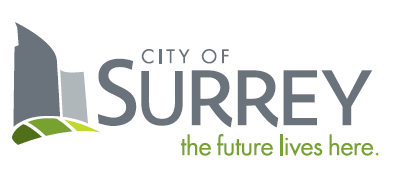 SCHEDULE B – FORM OF QUOTATIONF.O.B.DestinationF.O.B.DestinationPayment Terms:A cash discount of ____% will be allowed if invoices are paid within ___ days, or the ___ day of the month following, or net 30 days, on a best effort basis.Payment Terms:A cash discount of ____% will be allowed if invoices are paid within ___ days, or the ___ day of the month following, or net 30 days, on a best effort basis.Payment Terms:A cash discount of ____% will be allowed if invoices are paid within ___ days, or the ___ day of the month following, or net 30 days, on a best effort basis.Payment Terms:A cash discount of ____% will be allowed if invoices are paid within ___ days, or the ___ day of the month following, or net 30 days, on a best effort basis.Ship Via:Freight PrepaidItemItem Name(Description and Specifications)Item Name(Description and Specifications)QuantityUOMUnit Price(CDN $)Total Amount1.Rubber Tired 4WD Backhoe/LoaderRubber Tired 4WD Backhoe/Loader2EA$$2Auto Grease UnitAuto Grease Unit2EA$$CURRENCY:  All Pricing in Canadian DollarsCURRENCY:  All Pricing in Canadian DollarsCURRENCY:  All Pricing in Canadian DollarsSubtotal:Subtotal:Subtotal:$CURRENCY:  All Pricing in Canadian DollarsCURRENCY:  All Pricing in Canadian DollarsCURRENCY:  All Pricing in Canadian DollarsPrice Discount for Quantity 2:Price Discount for Quantity 2:Price Discount for Quantity 2:- $CURRENCY:  All Pricing in Canadian DollarsCURRENCY:  All Pricing in Canadian DollarsCURRENCY:  All Pricing in Canadian DollarsGST (5%):GST (5%):GST (5%):$CURRENCY:  All Pricing in Canadian DollarsCURRENCY:  All Pricing in Canadian DollarsCURRENCY:  All Pricing in Canadian DollarsPST (7%):PST (7%):PST (7%):$CURRENCY:  All Pricing in Canadian DollarsCURRENCY:  All Pricing in Canadian DollarsCURRENCY:  All Pricing in Canadian DollarsTotal Price:Total Price:Total Price:$Pricing is firm until (state date):Pricing is firm until (state date):Pricing is firm until (state date):Preferred SpecificationsYes(Circle)No(Circle)Manufacturers’ Specifications of Equipment Offered.  Contractor to indicate compliance or deviation with specifications below.ENGINEENGINEENGINEENGINEFour cylinder, turbocharged, isolation mounted diesel engine YNEngine shall be certified to EPA Tier 4 final emissions or betterYNEngine shall have a individually replaceable, wet-sleeve cylinder liner design YNEngine displacement shall be no less than 4.5 liters YNEngine rated net peak power (ISO9249) shall be no less than (80 kW) @ 2000 rpmYNEngine shall develop at least 317 lb-ft (430 Nm) net torque at 1400 rpmYNDaily check points shall be accessible from the right side of the engine and shall be done from ground levelYNEngine shall have a serpentine belt with automatic belt tensionerYNUnder-hood engine air cleaner shall be dry type, dual element with evacuator valve, restriction sensor and in-cab restriction warning lightYNThe backhoe shall have an underhood after treatment device which is not required to be regen’d (preferred no DPF) with curved-end black (not chrome) exhaust stackYNThe backhoe shall have a tilt hood for easy engine access YNPrimary fuel filter shall have no more than 30-micron rated primary filter with water separatorYNSecondary fuel filter shall have no more than a 5-micron rated filterYNEngine will be equipped with a water-in-fuel sensorCOOLINGCOOLINGCOOLINGCOOLINGEngine coolant shall be rated to -40 degrees (-40C)YNThe backhoe shall be equipped with an oil-to-water engine oil coolerYNUnit shall have a coolant recovery tank providedYNUnit shall have an electronically-controlled, variable rate suction-type fan with guard for reduced HP	draw, reduced fuel consumption and quieter operationYNFoldout, hinged cooling system will allow for efficient clean out YNThe hydraulic and transmission circuits will be water cooled YNPOWER TRAINPOWER TRAINPOWER TRAINPOWER TRAINThe transmission shall be power shift with torque converter with maximum road speed of 40km/h; clutch-free; with minimum of four forward speeds & a minimum of three reverse speedsYNMachines with an option of having an Auto shift Transmission available from the factory will be consideredYNThe front axle will be mechanical-front-wheel-drive (MFWD) with traction control limited-slip differential with electric on/off controlYNThe clutch engaged MFWD can be engaged on the fly during operation.YNThe machine will disengage MFWD in at road speeds of approximately 20 km/h to allow for longer life of tires and drive train and reduced fuel consumptionYNMachine will automatically engage MFWD when brakes are applied for four wheel brakingYNThe axle will be sealed with no breather to protect against contaminationThe transmission shall be isolation mounted to the mainframe to minimize shock load stressYNThe rear axle shall have a differential lock, electric actuated as standard equipmentYNThe operator can enable a differential lock protection in the monitor, which will not allow the differential lock to be engaged above 1000 rpm to prevent damage to componentsYNThe single electric Transmission Control Lever will have gear selection fully integrated in the lever  YNTransmission oil cooler shall be provided as standard equipmentYNThe backhoe shall have hydrostatic power steering with emergency manual modeYNThe machine will have a dial throttle that will allow the operator to road the machine on cruise control. Upon engagement of the brake pedal, the engine RPMs return to idleYNThe final drives shall be heavy-duty outboard planetary distributing loads over four gears sealed in cooling oil bath YNThe front axle shall have remote grease bank for front axle for easy access.YNThe rear axle bearings shall be self-lubricating and shall not need to be greased YNThe service brakes shall be self-adjusting and self-equalizing and hydraulically actuated for a long and trouble-free life, sealed from water, mud and dust contaminationYNThe parking brake shall be independent of service brakes, spring applied, hydraulically released, wet multi-disk, and sealed from water, mud and dust contamination.YNPark brake will automatically apply when engine is shut offYNHYDRAULIC SYSTEMHYDRAULIC SYSTEMHYDRAULIC SYSTEMHYDRAULIC SYSTEMThe hydraulic fittings shall have "O"-ring face seal connectors to secure a tight, leak-free sealYNHydraulic cooler will have an independent reservoir YNThe hydraulic filter shall be no more than 7 micron and will be vertically mounted, spin on design for ease of installation and leak-free replacement.YNMachine shall be equipped with Auto Idle to lower rpm when hydraulics are not engagedYNMachine shall be equipped with Economy Mode that can be activated, to provide the maximum productivity and maximum fuel efficiency in 1st & 2nd gearsYNAn automatic bucket return-to-dig control will be standardYNHydraulic pump shall be an axial piston pump, pressure compensating, load sensingYNMachine shall be supplied with piping and flat faced hydraulic quick couplers for connecting a hoe pack – hoe back to be easily controlled by the operator along with the hydraulic “Pin Grabber”YNELECTRICALELECTRICALELECTRICALELECTRICALThe backhoe shall be 12 volts with a minimum 160 amp alternatorYNSingle battery, 12 volt, 950 CCA, 190-min. rated reserve YNThe machine shall have blade type, multi-fused circuitsYNThe starter shall have a bypass start safety coverYNCab will be pre-wired for rotating beacon light and 2 way radio-ready. The beacon shall have its own power supply and be switched.YNUnit shall be equipped with 10 LED driving/working lights, (4) front driving/working; (4) rear; (2) side docking lights. The front lights shall be adjustable.YNUnit shall be equipped with a Telematics systems that can provide fleet management, logistics and remote diagnostics capabilities. Provide information and ongoing cost of systemYNUnit shall be equipped with two front and two rear turn signal/flashing and two rear stop and tail lights and two rear reflectorsYNCABCABCABCABUnit shall be equipped with isolation mounted modular design ROPS/FOPS cab and molded roofYNAccess to the cab shall be from both sides of the machine, with wide, rigid, self-cleaning steps and 	handlesYN3" retractable seat belt shall be provided – not 2”YNCoat hook, built-in beverage holder, and two 12 volt outlets shall be providedYNUnit shall be equipped with illuminated electronic gauges with audible warning for: engine coolant temperature, transmission oil temperature and fuel level.YNThe monitor system shall have audible and visual warnings: engine air restriction, low alternator voltage, engine oil pressure and temperature, hydraulic filter restriction, parking brake on/off, after treatment temperature, transmission oil temperature, fuel, hour meter and low brake pressure. The seat belt will have a digital warning. YNMachine will be equipped with a Sealed Switch Module for easy location of controls on the right hand console and increased durabilityYNThere shall be a digital monitor for diagnostics (including diagnostic messages and fault code readings), calibrations and machine information.YNMachine shall be enabled with Machine Security, enabled through the monitor.YNUnit shall have digital display for: engine rpm, engine hours, system voltage.YNThe machine will have a cab air conditioner available from the factory.YNMachine will have lockable storage inside of the cabYNThe seat shall be suspension vinyl swivel, with fully adjustable armrests and lumbar support. A cloth suspension seat option if available shall be offered, YNThe machine shall have one internal mirror and two external mounted mirrors (one either side)YNGENERAL SPECIFICATIONSGENERAL SPECIFICATIONSGENERAL SPECIFICATIONSGENERAL SPECIFICATIONSVandal protection shall cover the instrument panel. Engine hood, toolbox, hydraulic reservoir, and fuel filler shall be lockable.YNThe hood should tilt forward for ease of service operationsYNAn easy to read periodic maintenance and grease chart shall be posted at eye level prominently displayed on the frame.YNFuel tank capacity shall be sufficient to meet operational requirements and shall be accessible from the ground. Please state capacity in litresYNOperating weight with full fuel tank, standard equipment including ROPS cab, 4N1 bucket, extend hoe with 24” bucket, including counter weight, shall be stated in kgs.  Excessive weight causes excess wear on transport and towing vehicles and can cause problems in soft ground conditions.YNFluid levels should be easily checked by sight gauges, dipsticks or overflow tankYNFactory installed fluid sampling valves will be available from the factoryYNThe machine shall be supplied with a Groeneveld auto grease unit system to all grease points – provide separate pricingYNUnit shall have four built-in vehicle tiedowns, two in front and two in rear for safe transport between jobsYNThe side plate thickness on the loader boom, backhoe boom and mainframe shall be 4.5 mm or greaterYNMachine shall be equipped with an exterior mounted, ground level accessed and lockable storage compartmentYNOptional, replaceable, bolt-on rubber bumpers will be available to protect the grille frame for severe loading applications – please include costYNThe machine shall be supplied with Nokian TRI 2 tires in all positionsYNBACKHOEBACKHOEBACKHOEBACKHOEThe backhoe with extendable dipper arm (retracted) shall have a digging depth of approximately 4.85 mYNSAE digging depth with extendable dipper stick extended shall be no less than (6.1 m)YNExtendible dipper stick shall extend no less than 1.22 mYNLift capacity at ground level with standard dipper stick shall be no less than 1800 kgYNThe lift capacity at full height with standard dipper stick shall be no less than 1850 kgYNThere shall be a swing lock pin YNThe stabilizers will be equipped with anti-drift in both directionsYNThe stabilizer shall have reversible pads YNThe backhoe boom design shall be a power curve for loading into the center of the truck bed. YNThe backhoe boom shall be an hourglass shape for maximum strength and optimized visibility to the work tool.YNDigging force with standard backhoe, bucket cylinder shall be at least 15,000 lb YNThe backhoe shall be equipped with a rubber bumper/linkage style boom locks to keep the backhoe from vibrating on the swing frameYNUnit shall be equipped with two lever mechanical (ISO) backhoe controls.YNThe machine will be available with factory installed pilot backhoe controls with pattern-selection featureYNThe swing casting shall have dual yokes: on top and on the bottomYNMachine to be supplied with, 1- 42” clean up bucket, 1 – 24” digging bucket, c/w bolt cutting edgeYNAll buckets shall be hard surface weldedYNBuckets to come with provision for “Pin Grabber” quick couplerYNThe machine shall be supplied with hydraulically operated “Pin Grabber” quick couplerYNThe “Pin Grabber” shall have rated lifting hook with safety latch (G80 or similar) rated not less than the lifting capacity of the machine fixed to the pin grabberYNLOADERLOADERLOADERLOADERLift Capacity with1.0 m³ bucket at full height shall be at least 3500 kgYNDump Clearance with bucket at 45 deg. shall be no less than 2.7 mYNBucket breakout force shall be no less than 11,000 lbsYNThe loader shall have hydraulic self-leveling and  bucket-level indicator.YNThe loader shall have divergent loader arms for excellent visibility to the bucketYNA single lever with integrated proportional electrohydraulic control of auxiliary loader operation shall be available from the factory when machine is equipped with auxiliary hydraulics. Lever is also equipped with clutch disconnect, momentary MFWD and MFWD on/off.YNThe loader shall have a non-removable, hinged loader boom service lock.YNThe 4N1 bucket shall have bolt on cutting edges on the three edges that engage with the groundYNBucket shall be hard surface weldedYNThe bucket shall have three - 3 ton weld on lifting hooks with safety latches (G80) evenly spread on the top edge of the bucketYNWarrantyWarrantyWarrantyWarrantyContractor to provide details on standard warranty coverageYNProponent to provide details and cost of extended machine warranty, including engine and emission systemsYNSafetySafetySafetySafetyMachine shall be supplied with, 1- 2 lb fire extinguisher, 1 – No. 1 first aid kit, audible back up alarm 98 dbh, Orange LED strobe light wired with its own switch and power supply, and slow moving vehicle triangleYNMotor Vehicle RegulationsMotor Vehicle RegulationsMotor Vehicle RegulationsMotor Vehicle RegulationsBackhoe must comply with government regulations and requirements which allow it to operate on roads and highways.Federal Government Motor Vehicle StandardsBC Motor Vehicle Act and RegulationsBC Workers’ Compensation Board RegulationsBC Emissions StandardsYNMiscellaneousMiscellaneousMiscellaneousMiscellaneous3 full sets of keys shall be providedYNManufacturer’s Certificate of Origin shall be providedYNThe Contractor shall deliver the vehicles, registered, insured, and plated as per the City’s insurance requirements through the City’s insurance broker.YNOne complete Service Manual shall be providedYNOne complete Parts Manual shall be providedYNA complete parts list shall be provided for, belts, filters, and hosesYNFluid capacities in litres, and oil types (specifications)YN